ألتضـــاريس/ اقسام السطح قارة اسيا يمكن تقسيم سطح قارة آسيا الى مايلي :-السهولالسلاسل الجبليةالهضابألأحواض وأودية الأنهارالسهول :- تقع هذه السهول المنخفضة في أنطقة متعددة  منها ما يقع الى الشمال من المرتفعات الوسطى وهي أمتداد للسهل الرسوبي الأوربي لأن جبال أورال لا تعد حاجزاً يقف دون الأتصال لأن أرتفاعها بحدود 1500 متر فوق مستوى سطح البحر , وتتكون هذه السهول من تكوينات رسوبية , ويتم تصريف مياه السهول الغربية التي تنقسم الى حوضين الحوض الشمالي حيث يتم صرف المياه الى نهر (آوب) طبعا (حسب انحدار الارض) , أما الحوض الجنوبي فينحدر نحو بحر آرال, الذي ينصرف الية مياه نهري (  سرداريا وموداريا) , أما السهول الشرقية فتضيق كلما اتجهنا نحو الشرق وتنصرف مياهها عن طريق نهري( ينسي ولينا ) , وهناك سهول أخرى تقع في القسم الجنوبي الغربي من القارة أهمها سهول دجلة والفرات  وتنصرف مياهها الى الخليج العربي .السلاسل الجبلية :- وتنقسم الىأولاً- المرتفعات الوسطى :- وتتشعب المرتفعات الوسطى من عقدة ( بامير ) الجبلية البالغ ارتفاعها أكثر من (29) ألف قدم فوق مستوى سطح البحرتخرج من عقدة بامير سلسلة جبال سليمان لتتجه نحو الجنوب الغربي حتى تقترب من ساحل بحر العرب , وهي جبال عالية يخترقها عدد من الممرات الطبيعية أهمها   (خيبر و بولان ) , ثم تتجه صوب الغرب والشمال الغربي بمحاذاة الخليج العربي وسهول دجلة والفرات  حيث تعرف بجبال (زاجروس) , والتي تنتهي عند عقدة أرمينيا , لتبدأ سلسلتين جبليتين باتجاه الغرب تحدان هضبة الأناضول  الجنوبية تعرف ب (طوروس) والشمالية ب( البونتس ) .تخرج من عقدة بامير سلسلة جبلية ثانية تتجه نحو الغرب تعرف  باسم مرتفعات     ( هندكوش )  وبعد عبورها أراضي أفغانستان تعرف باسم ( كويبت داغ ) التي تحد هضبة ايران من جهة الشمال الشرقي , ويطلق عليها بعد تجاوزها بحر قزوين مرتفعات ( البرز) وتنتهي في الشمال الغربي عند عقدة أرمينيا , كما تمتد الى الشمال من عقدة أرمينيا سلسلة جبلية تعرف بأسم مرتفعات ( القوقاز) .تبدأمن عقدة بامير سلسلة جبلية ثالثة تتجه نحو الجنوب والجنوب الشرقي تعرف (بمرتفعات هملايا) التي تضم أعلى مرتفعات العالم , واتجاهها أخيراً يكون نحو الجنوب الشرقي بسبب صلابة كتلة الصين كما يعتقد .يمتد الى الشمال من مرتفعات الهملايا سلسلة جبلية صغيرة تبدأ أيضاً من عقدة بامير نحو الشرق تعرف بأسم ( قره قورم ) تخترق الركن الشمالي الغربي من هضبة التبت.تبدأ سلسلة جبلية أخرى من عقدة بامير لتتجه صوب الشرق وتتفرع هذه الى سلسلتين أحدهما جنوبية تعرف بأسم (كوين لن) التي تحد هضبة التبت من جهة الشمال الغربي وألأخرى شمالية وتعرف بأسم (التاين تاغ) والتي تحد هضبة التبت من الشمال .تخرج من عقدة بامير الى الشمال من حوض تاريم سلسلة جبلية أخرى تتجه صوب الشرق وتعرف بمرتفعات ( تيان شان ) وهي تخترق صحراء غوبي  في أتجاه عام من الغرب الى الشرق .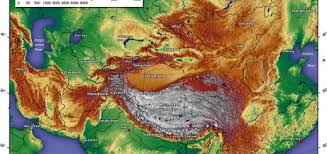 ثانياً- المرتفعات الجنوبية :-        وهي استمرار لمرتفعات الهملايا , عندما يتحول أتجاهها الى الجنوب وتخترق أراضي بورما وتعرف بأسم مرتفعات ( أركان بوما ) ثم تختفي تحت مياه خليج البنغال لتظهرمرة اخرى في جزر ( أندمان ونيكوبار )و ثم تظهر ايضا في جزيرة سومطرة .ثالثاً- المرتفعات الشرقية :-       وهي عبارة عن مجموعات متفرقة من السلاسل الجبلية التي ظهرت نتيجة لحركات تكتونية متعددة وتقع معظمها في شرق القارة , وتعود أقربها الى جهة الغرب الى الحركة الكاليدونية , ثم الى جانبها من جهة الشرق الى الحركة الهرسينية والى أقصى الشرق منها الألتواءات الألبية الحديثة . وأهم مرتفعات هذه الجهة ( فرخويانسك, وستانوفوي, ويبلونوفي ) هذا أضافةً الى السلالسل الجبلية من الساحل مثل جزر  (كوريل) وجزر (اليابان ) وجزر (الفلبين) .الهضــــاب:- وتقع بين سلالسل الجبال مما يجعل تصريفها داخلي ومن بينهاهضبة التبت:- وتنحصر بين مرتفعات الهملايا في الجنوب وقره قورم وكوين لن والتاين تاغ من الشمال الغربي, وهي اعلى هضاب العالم إذ يبلغ إرتفاعها أكثر من 12 ألف قدم فوق مستوى سطح البحر وتعرف ( بسقف العالم) , وهي عبارة عن تكوين التوائي التي تعرضت لحركات الأنكسار.هضبة إيران :- وهي هضبة مغلقة تحيط بها السلاسل الجبلية التي تخرج من عقدة بامير لتلتقي في عقدة أرمينيا .هضبة الأناضول (آسيا الصغرى):- تحيط بها مرتفعات طوروس من جهة الجنوب ومرتفعات البونتس من جهة الشمال, وبطون وسطها وعر جداً .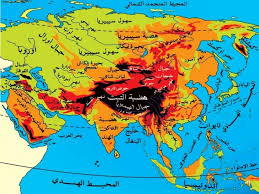 ألأحــواض:- - حوض تسيدام : وتقع بين سلسلتي جبال ( كوين لن والتاين تاغ )- حوض تاريم : ويقع بين سلسلتي جبال ( تيان شان والتاين تاغ )- حوض زنجاريا : وقع بين سلسلتي جبال ( تيان شان ) في الجنوب (والتاي) في الشمالأوديـــة الأنـــهار الرئيسيـــةيمكن تقسيم أودية الأنهار الرئيسية في قارة آسيا الى أربع مجموعاتمجموعة الأنهار الشمالية :- وتجري هذه الأنهار في القسم الجنوبي من المنطقة الشمالية, حيث يكون أتجاهها صوب الشمال لتصب في المحيط المنجمد الشمالي وهذه الانهار بشكل عام غير صالحه للملاحه الدوليه بسبب تجمد مصباتها لفترة طويله من اشهر السنه كما ان هذه الانهار تصب في بحار و خلجان بعيدة عن خطوط الملاحة العالمية و ايضا تتجمد معظم مياه هذه الانهار في اشهر الشتاء, وهي بالتسلسل من الغرب الى الشرق نهر (أوب) وينبع من جبال التاي  , ونهر (ينسي) وينبع من المرتفعات التي تحيط ببحيرة بيكال,ونهر لينا وينبع من مرتفعات يبلنوفي ,وكذلك نهر (آمور) الذي يصب في بحر أوخستك في المحيط الهادي .مجموعة الأنهار الشرقبة :- وهي متمثلة بنهر (الهوانكهو) أي النهرالأصفر ويصب في البحر الأصفر وينبع من جبال (كوين لن) , ونهر (اليانجستي) أي ابن المحيط ويصب في بحر شرق الصين وهو من أطول أنهار الصين حيث يزيد طوله عن 4900 كم, ونهر (السيكيانج) أي نهر اللؤلؤ وينبع  من هضبة بوتان ويصب في بحر جنوب الصين .3- مجموعة الأنهار الجنوبية :- وتضم أنهار شبه جزيرة الهند الصينية وشبه جزيرة الهند وتصب في المحيطين الهادي والهندي, وهي (الميكونج) ويجري في كمبوديا وفيتنام وينبع من السفوح الجنوبية لمرتفعات كوين لن , ونهر(سلوين)الذي يجري في بورماوينبع من داخل هضبة التبت, ونهر (ابروادي) ويجري أيضاً في بورماوينبع من السفوح الجنوبية الشرقية لمرتفعات الهملايا , نهرا(براهامابوترا والكنج) أللذان يجريان في الهند وينبعان من جبال الهملايا, ونهر (السند) الذي يجري في باكستان وينبع أيضاً من جبال الهملايا .مجموعة الأنهار الغربية :- وأبرزها (دجلة والفرات والكارون )وفيما يلي ملخص بالأطوال لهذه الأنهارأوب           ينسي           لينا      آمور         الهوانكهو يانجستي 4989 كم     سيكيانج 2000 كم    الميكونج 4184كم   سلوين 2816كم          ابروادي  1609 كمبراهامابوترا 2897كم              الكنج 1770كم              السند 3186كم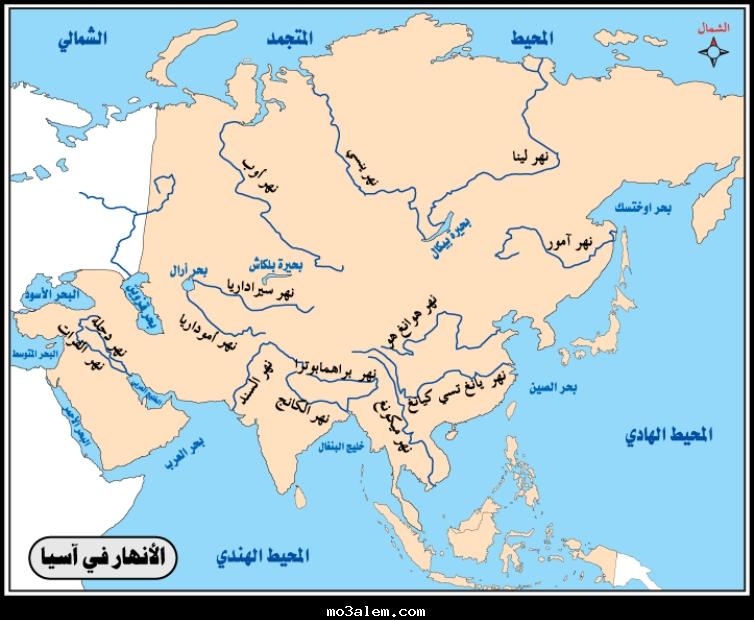 